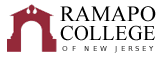 
BiologyRecommended Four-Year Plan (Fall 2018)
The recommended four-year plan is designed to provide a blueprint for students to complete their degrees within four years. Students must meet with their Major Advisor to develop a more individualized plan to complete their degree.  This plan assumes that no developmental courses are required.  If developmental courses are needed, students may have additional requirements to fulfill which are not listed in the plan and may extend degree completion.NOTE: This recommended Four-Year Plan is applicable to students admitted into the major during the 2017-2018 academic year.

The General Education courses can be taken in any sequence, not necessarily what is suggested here.Total Credits Required: 128 credits GPA Required: 2.0 * This course has a pre-requisite.  Please refer to the course catalog for information about pre-requisites.# Biology electives with Lab or Field experiences are up to to 5.5 credits.A This course requires a CLM test for placement purposes.+ Depending on the Biology electives selected, students may need to take a 5th General Elective to reach 128 credits.WI: Writing Intensive-3 required in the majorSchool of Theoretical and Applied ScienceFirst YearFirst YearFirst YearFirst YearFirst YearFirst YearFall SemesterHRS✓Spring SemesterHRS✓BIOL 111 & BIOL 111L-Fundamentals of Biology I Lecture & Lab4+1BIOL 113 & BIOL 113L-Fundamentals of Biology II Lecture & Lab4CHEM 116 & CHEM 116L-General Chemistry I Lecture & Lab4+1CHEM 117 & CHEM 117L*-General Chemistry II Lecture & Lab4+1Gen Ed: CRWT 102 - Critical Reading & Writing II4MATH 121-Calculus I* A or CMPS 147-Computer Science I4Gen Ed: INTD 101-First Year Seminar4Gen Ed: Historical Perspectives4Total:18Total:17Second YearSecond YearSecond YearSecond YearSecond YearSecond YearFall SemesterHRS✓Spring SemesterHRS✓BIOL 221-General Ecology*4Bio Elective 14CHEM 206 & CHEM 206L-Essentials Organic Chemistry Lecture & Lab*4+1BIOL 332 & BIOL 332L-Genetics Lecture & Lab* WI4+1.5MATH 121-Calculus* A or MATH 122-Calculus II* or ENSC 345-Research Design & Statistics* or PSYC 242-Statistics or CMPS 147-Computer Science I4Gen Ed: Studies in the Arts & Humanities4Gen Ed: Social Science Inquiry4Gen Ed: Distribution4Total:17Total:17.5Third YearThird YearThird YearThird YearThird YearThird YearFall SemesterHRS✓Spring SemesterHRS✓BIOL 356-Evolution* WI4PHYS 113-Fundamentals of Physics II* & PHYS 119L-Introductory Physics II Lab*4+1PHYS 111-Fundamentals of Physics I & PHYS 118L-Introductory Physics I Lab4+1Bio Elective 3 #4Bio Elective 2 #4Gen Ed: Global Awareness4Gen Ed: Distribution4Total:13Total:17Fourth YearFourth YearFourth YearFourth YearFourth YearFourth YearFall SemesterHRS✓Spring SemesterHRS✓Bio Elective 4 (Lab/field experience required) #4Elective 24BIOL 407 & BIOL 407L-Cell and Molecular Biology Lecture & Lab* WI4+1.5Elective 34Elective 14Elective 44Elective 5 +3Total:13.5Total:15